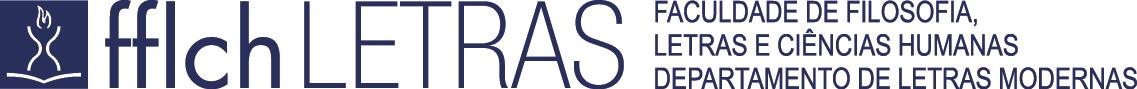 São Paulo, 17 de dezembro de 2021Ref. Relatório CAPESCaro(a) colega,Venho solicitar mais uma vez sua colaboração para o fornecimento dos dados que deverão constar do relatório CAPES 2021 (Plataforma SUCUPIRA).O formulário a preencher é o que consta no site (Minirrelatório docente 2021). Solicito especial atenção para a necessidade do preenchimento cuidadoso de todos os campos solicitados e da inserção de todos os dados relevantes. Gostaria de solicitar que vocês façam um esforço no sentido de indicarem tudo o que é necessário para que possamos fazer um bom relatório e que utilizem o LATTES para facilitar nosso trabalho, pois tudo é importado automaticamente. É importante dizer que todo nosso esforço é crucial para que mantenhamos nossa pós-graduação funcionando bem, pois se mantivermos a nota 4 pela terceira vez consecutiva, perderemos todas as bolsas vigentes e não teremos direito a receber novas levas, a verba também está ameaçada. Diante desse quadro tenebroso, é imperativo nosso empenho em conjunto.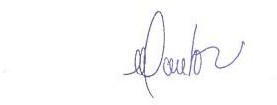 Atenciosamente,Profa. Dra. Margareth SantosCoordenadora do Programa Língua Espanhola e Literaturas Espanhola e Hispano-Americana